I am equivalent to ½. My numerator is equal to 3x2. What am I?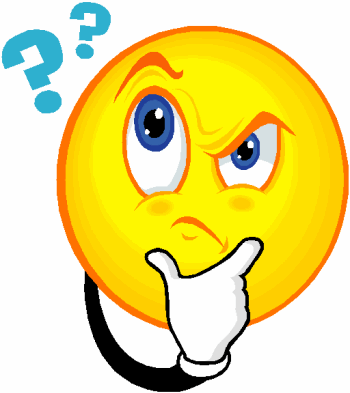 I have a denominator that is equal to 3x4. I am equivalent to 1/6. What am I?My denominator is equal to 12 divided by 4. I am equivalent to 3/9. What am I?I have a numerator that is equal to 289-288. I am equivalent to 2/12. What am I?I have a denominator of 12. I am equivalent to 4/6. What am I?I am equivalent to 9/12. I have a denominator that is equal to 14-10. What am I?